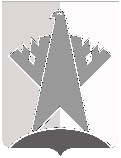 ДУМА СУРГУТСКОГО РАЙОНАХАНТЫ-МАНСИЙСКОГО АВТОНОМНОГО ОКРУГА – ЮГРЫРЕШЕНИЕ22 сентября 2023 года							                                  № 537г. СургутВ целях уточнения порядка материально-технического и организационного обеспечения деятельности органов местного самоуправления Сургутского районаДума Сургутского района решила:Внести в решение Думы Сургутского района от 28 ноября 2007 года № 237 «Об утверждении Положения о порядке материально-технического и организационного обеспечения деятельности органов местного самоуправления Сургутского района» следующее изменение:статью 2 приложения к решению дополнить пунктом 2.3 следующего содержания:«2.3. Администрация Сургутского района утверждает перечни материально-технических средств и нормативы, необходимые для материально-технического обеспечения деятельности органов местного самоуправления.».Председатель Думы Сургутского района 				                                   В.А. ПолторацкийО внесении изменения в решение Думы Сургутского района от 28 ноября 2007 года № 237 «Об утверждении Положения о порядке материально-технического и организационного обеспечения деятельности органов местного самоуправления Сургутского района»